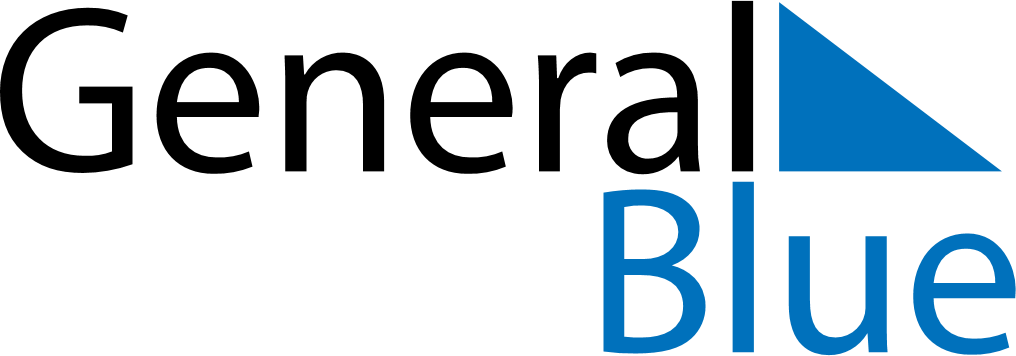 December 2022December 2022December 2022December 2022December 2022December 2022IcelandIcelandIcelandIcelandIcelandIcelandSundayMondayTuesdayWednesdayThursdayFridaySaturday123456789101112131415161718192021222324St Þorlákur’s DayChristmas Eve25262728293031Christmas DayBoxing DayNew Year’s EveNOTES